                     FfontiauMae’r swyddogaeth ‘Ffont/Font’ ar y rhuban ‘Cartref/Home’. Y ffont diofyn ar Word 2007 yw Calibri ond mae sawl math o ffont a maint gwahanol ar gael. Newid y FfontGellir newid maint a lliw y ffont hefyd Os ydych chi am newid ffont y ddogfen gyfan, defnyddiwch y gorchymyn bysellfwrdd ‘Ctrl + A’ i ddewis y ddogfen gyfan. Bydd newidiadau a wneir i’r ffont yn cael eu rhoi ar waith ar gyfer yr holl destun sydd wedi ei ddewis. Ffordd arall o Newid y Ffont Gellir newid y ffont hefyd heb uwcholeuo’r testun. Cliciwch y saeth i lawr nesaf at faint neu fath ffont. Bydd testun newydd yn defnyddio’r ffont newydd. Os symudir y cyrchwr i safle newydd yn y ddogfen, fodd bynnag, bydd y ffont yn newid yn ôl i’r ffont diofyn.   Newid y Ffont Diofyn Mae newidiadau a wneir i’r ffont ddim ond ar waith yn y ddogfen y gwnaed y newidiadau ynddi a bydd pob dogfen newydd yn parhau i ddefnyddio’r ffont diofyn. Mae newid y ffont diofyn yn hawdd, fel bod pob dogfen newydd yn defnyddio’r ffont newydd. Dewiswch y rhuban ‘Cartref/Home’Dewiswch y rhuban ‘Cartref/Home’Uwcholeuwch y testun yn y ddogfen. Uwcholeuwch y testun yn y ddogfen. 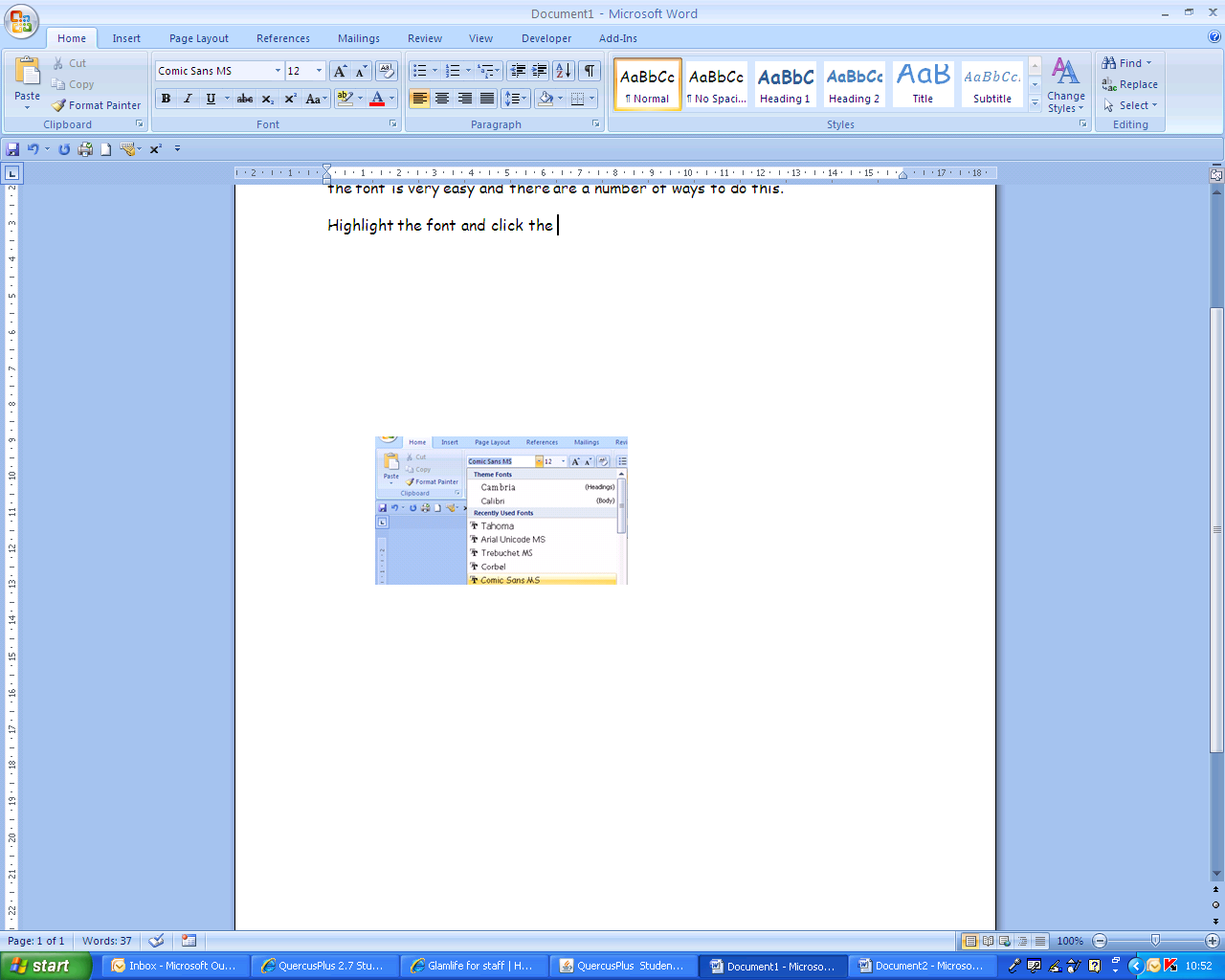 Cliciwch saeth y fwydlen nesaf at y math o ffont. 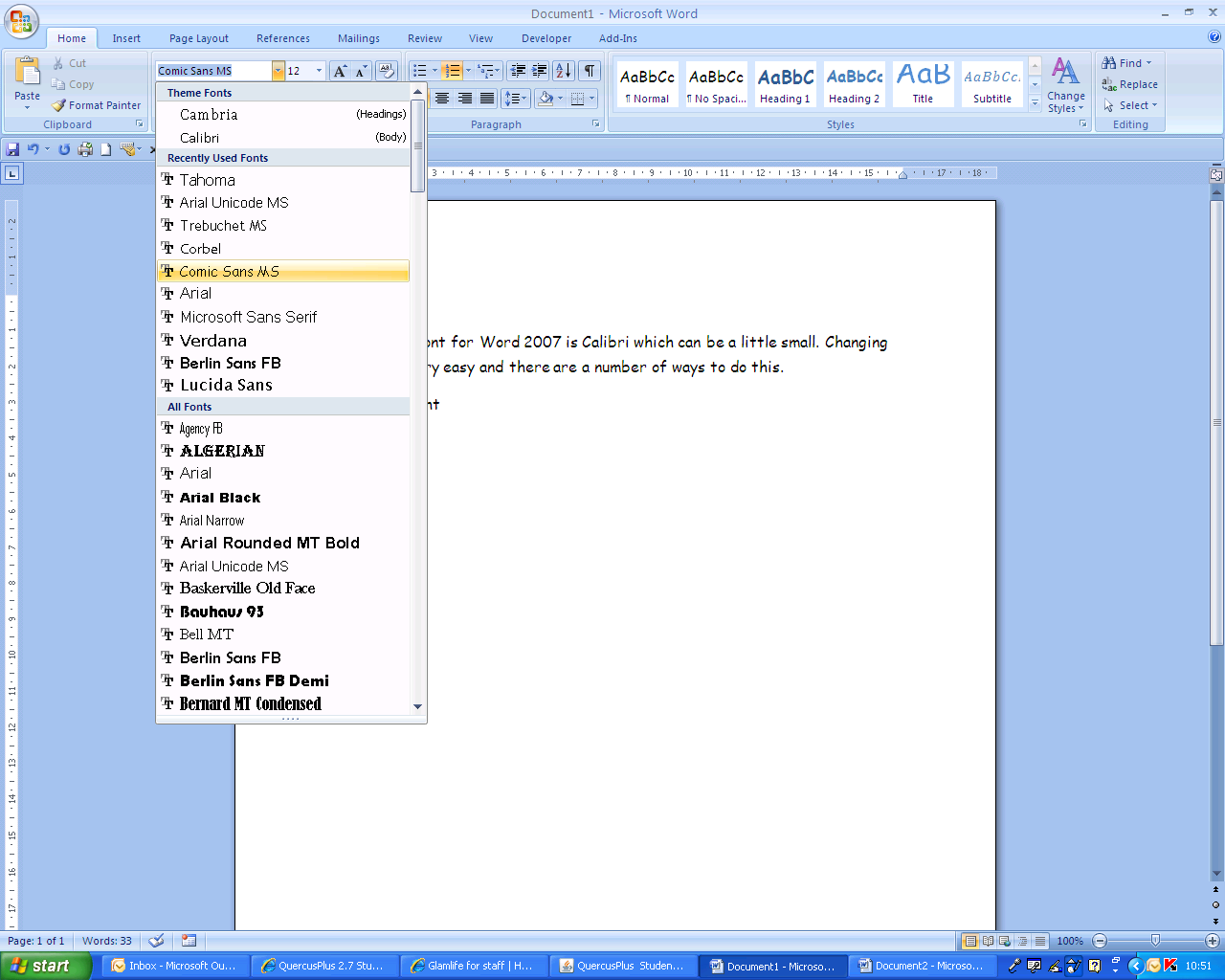 Dewiswch ffont o’r rhestr. Defnyddiwch y barrau sgrolio i weld y ffontiau i gyd. Dewiswch eich ffont drwy glicio arno. DS: Wrth i’r cyrchwr basio dros y ffont, bydd y testun sydd wedi ei uwcholeuo yn y ddogfen yn newid, ond ni fydd y newid yn barhaol tan i chi ddewis ffont. DS: Wrth i’r cyrchwr basio dros y ffont, bydd y testun sydd wedi ei uwcholeuo yn y ddogfen yn newid, ond ni fydd y newid yn barhaol tan i chi ddewis ffont. 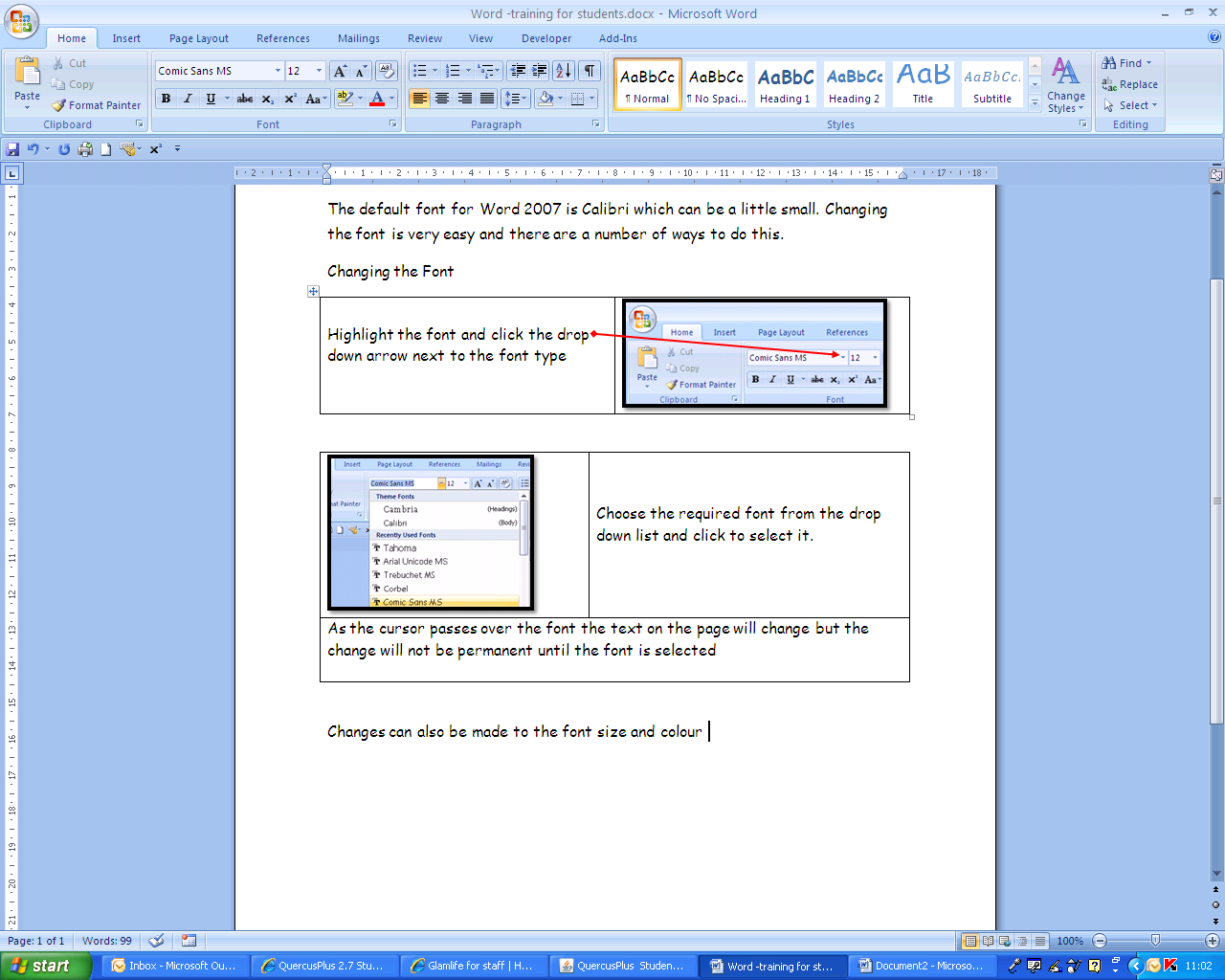 Maint y Ffont  Lliw’r Ffont 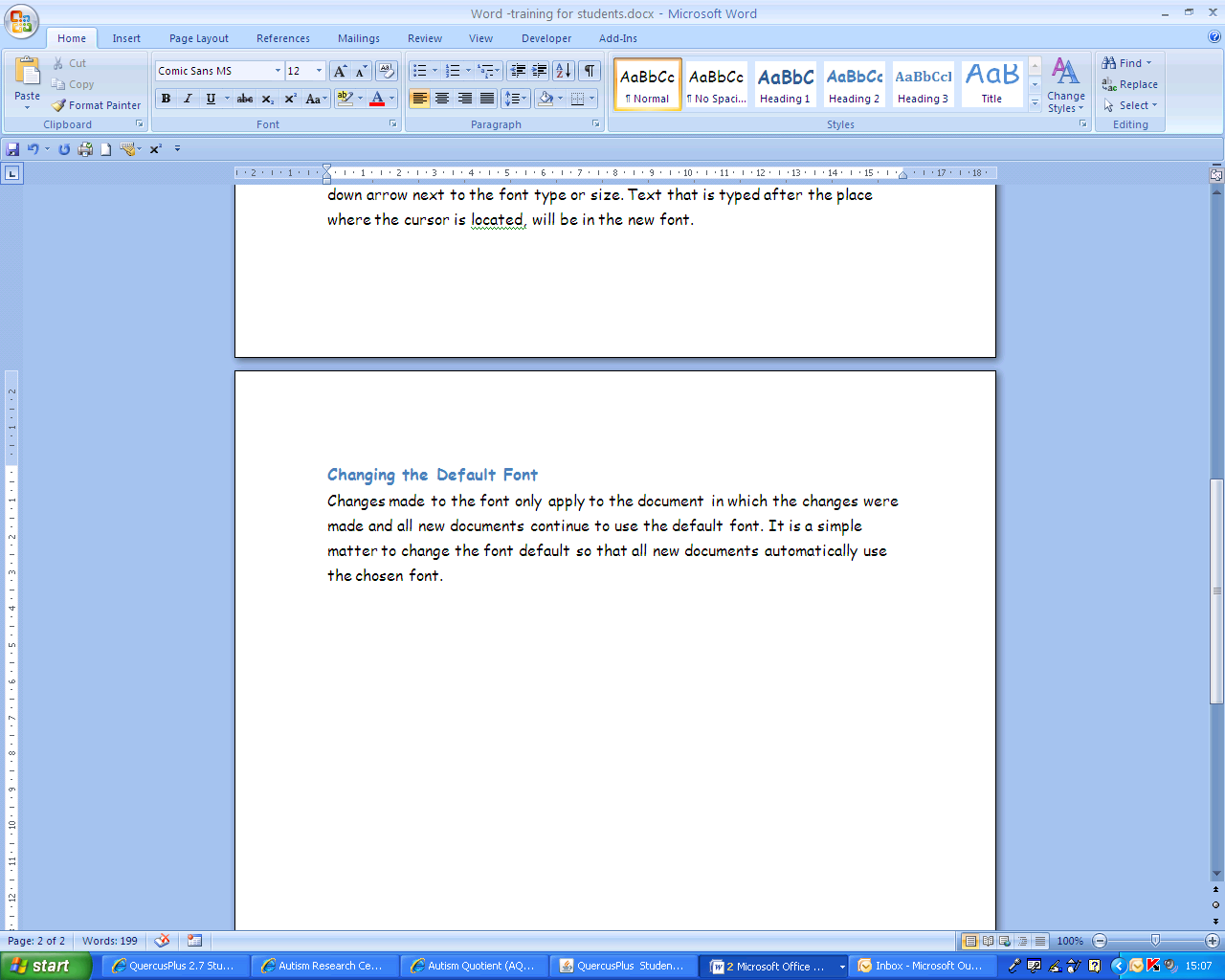 Cliciwch y saeth fechan yng nghornel dde gwaelod yr adran opsiynau ‘Ffont/Font’ Pan fydd y blwch dialog ‘Ffont/Font’ yn agor, dewiswch y ffont a’r maint a ddymunwch. Yna cliciwch y botwm ‘Diofyn/Default’ yng nghornel chwith gwaelod y blwch dialog. 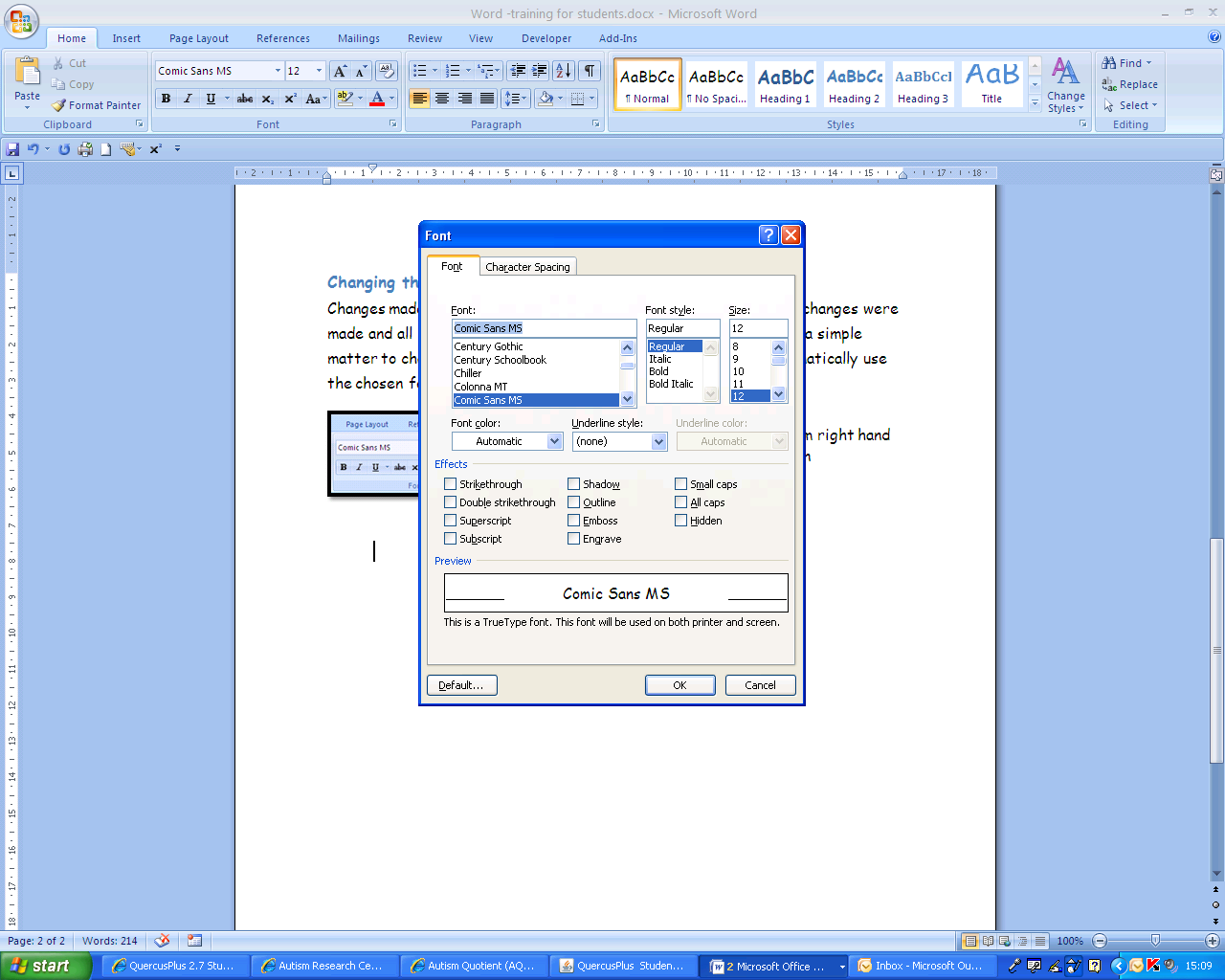 Pan fydd y blwch dialog yn ymddangos, cliciwch ‘Ie/Yes’ i weithredu’r newidiadau ymhob dogfen yn y dyfodol. 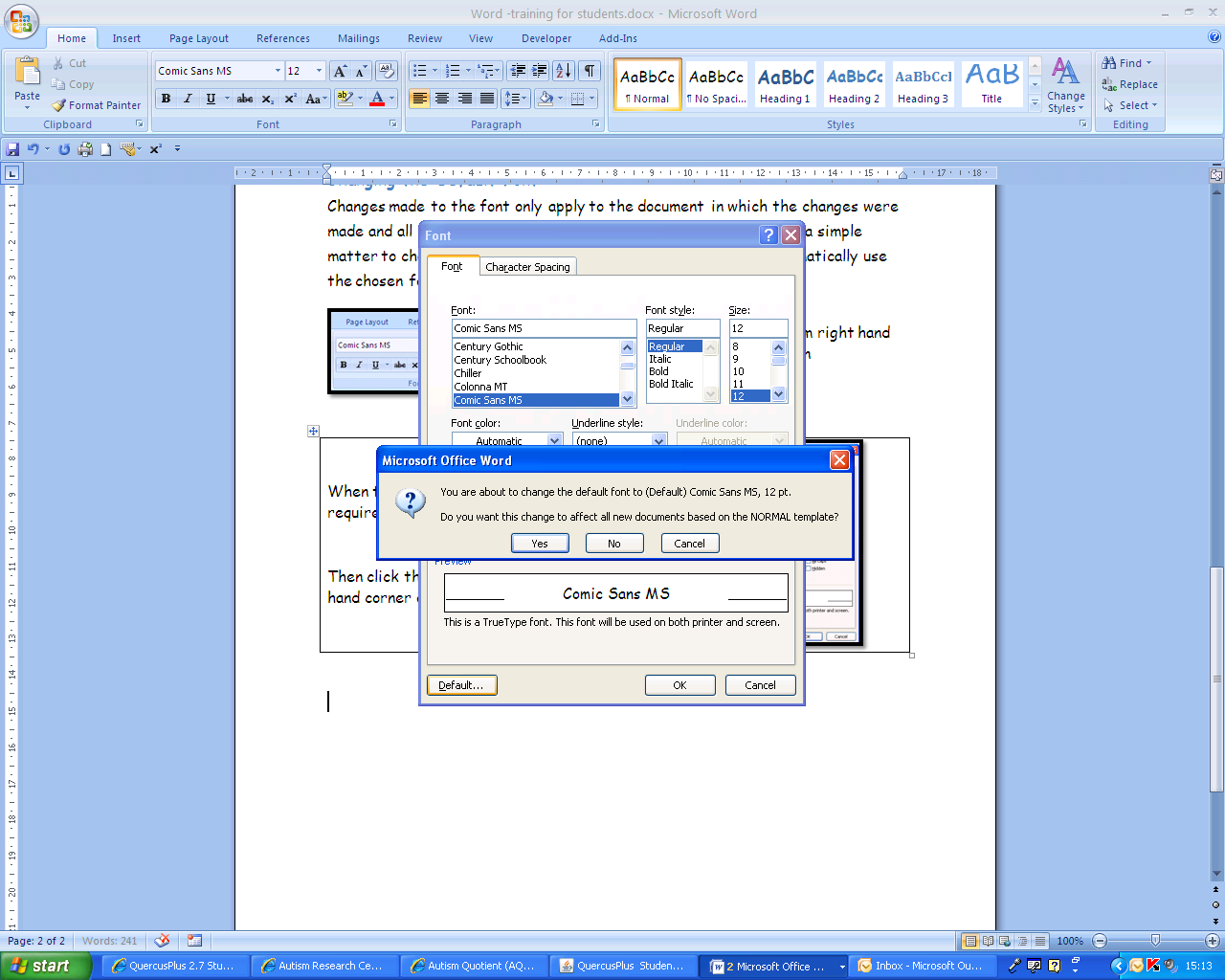 